和光保育園　保護者の皆様和光保育園園長　白井　千晴ベランダ等からの子どもの転落事故防止について子どもが保護者の目の届かないところでベランダに出て、エアコン室外機などを足掛かりに手すりを乗り越え、転落する事故が発生しています。例年、自宅の窓を開ける機会が増える春先や初秋に、事故が発生する傾向があります。ご自宅で過ごす時間が多くなるシルバーウィークの期間中も、お子様たちが元気に安全に過ごせるよう、ベランダや窓のそばに子供の足場になるようなものが置かれていないか、子どもの遊び場になっていないか、この機会に改めてご確認をお願いいたします。【参考】〇「子供のベランダからの転落事故に注意！」（平成30年3月・東京都生活文化局）https://www.shouhiseikatu.metro.tokyo.jp/anzen/kyougikai/h29/documents/29_leaflet_balcony.pdf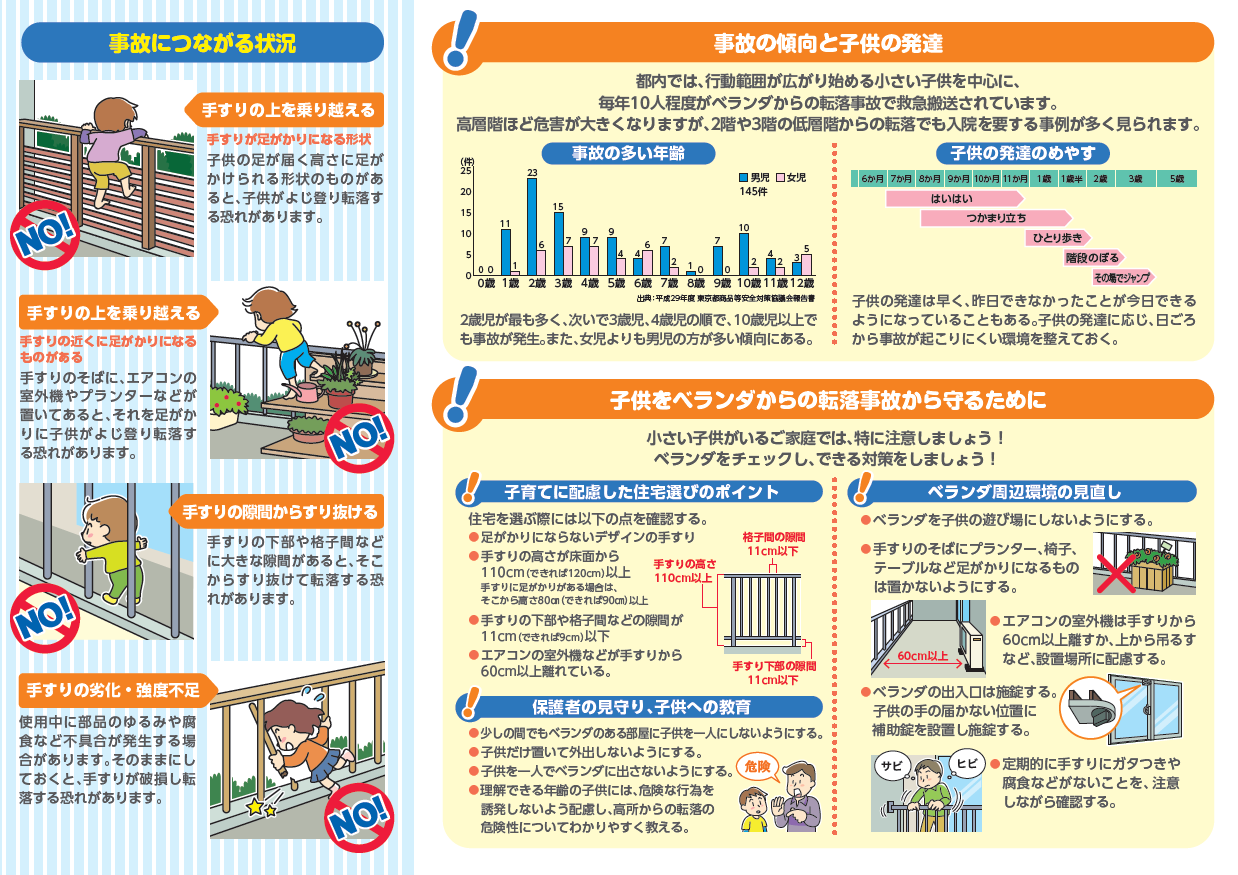 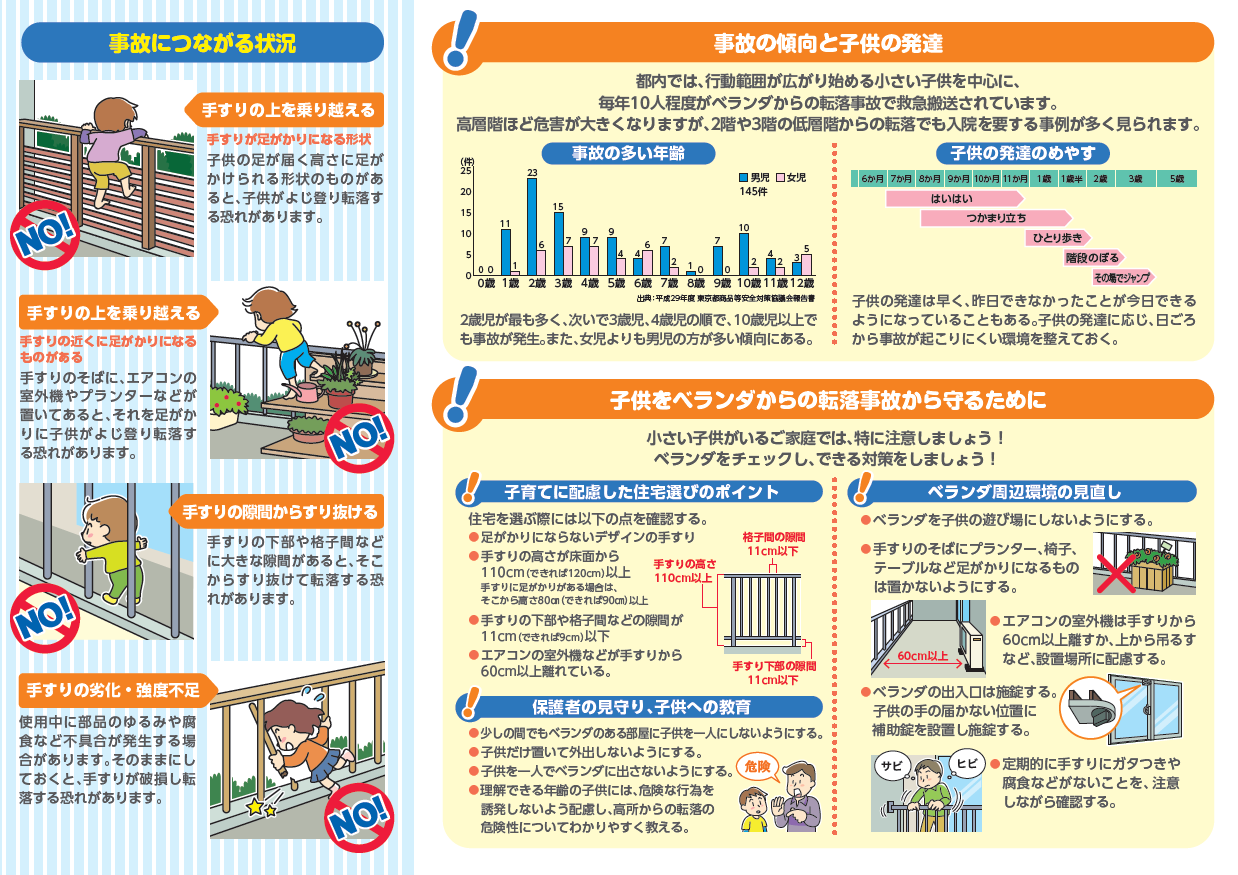 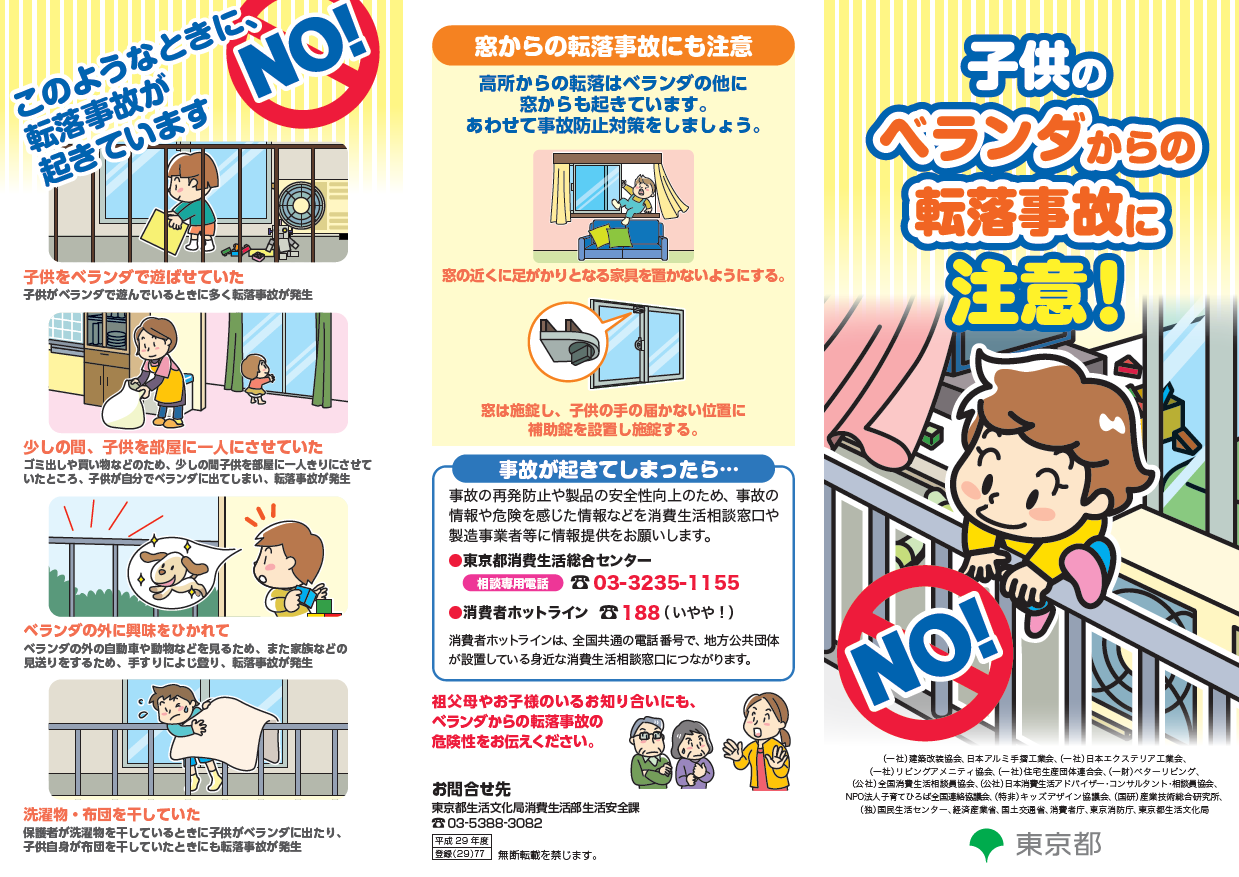 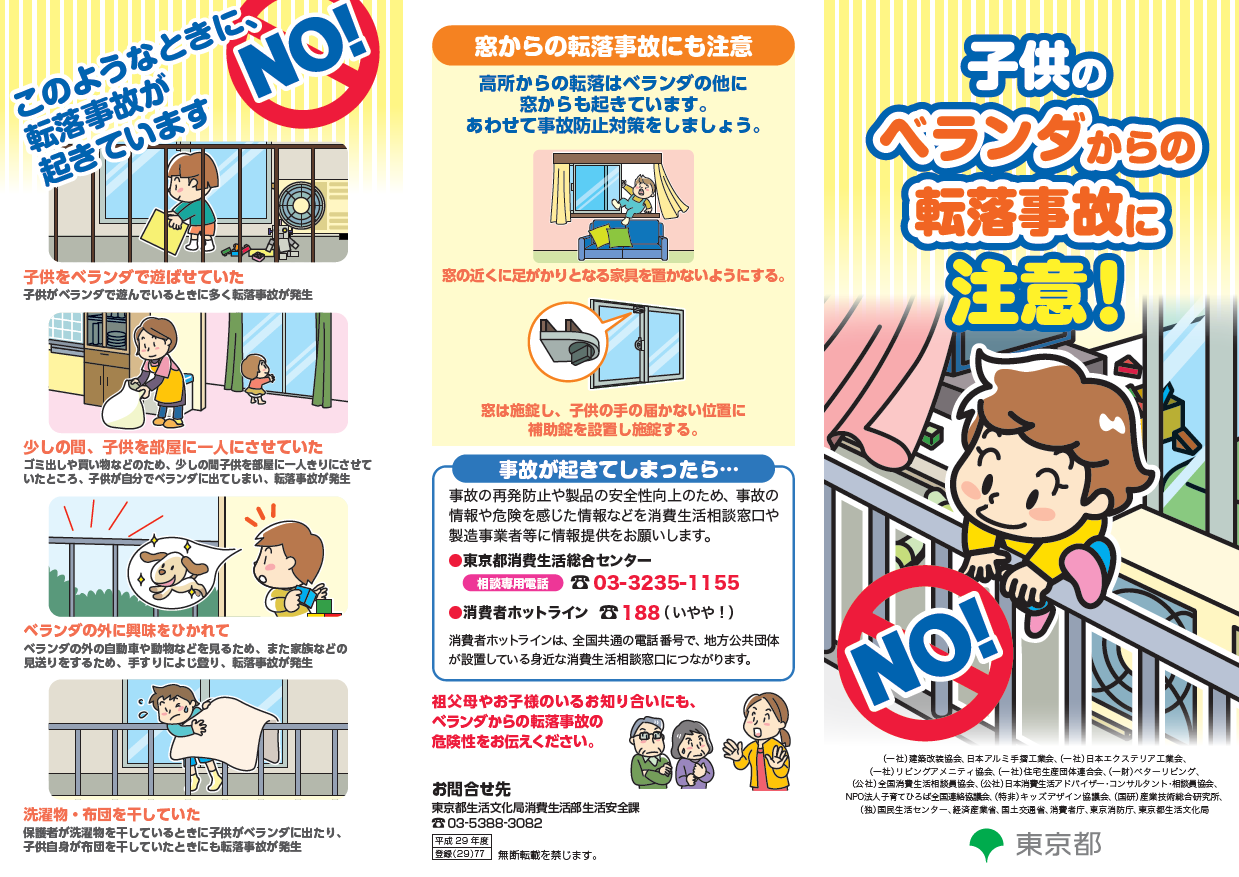 注）このリーフレットは、右の二次元バーコードからダウンロードできます。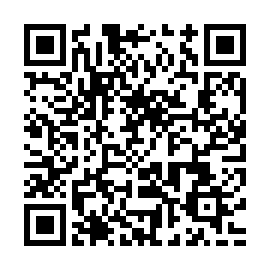 